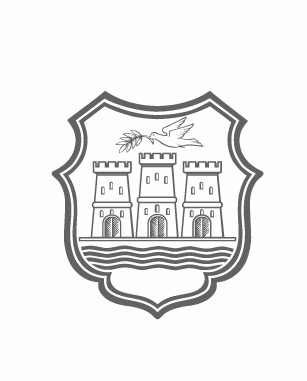   ИЗЈАВА О ПРИМЉЕНОЈ ДРЖАВНОЈ ПОМОЋИНазив подносиоца захтева______________________________________Место: ________________________________Адреса: _______________________________Матични број: __________________________ПИБ: __________________________________У складу са чланом 11. Уредбе о правилима и условима за доделу помоћи мале вредности (de minimis помоћи) („Службени гласник РС“ број 23/21), дајемИЗЈАВУпод кривичном и материјалном одговорношћу да ___________________________, (име и презиме/назив и седиште) у текућој фискалној години и у претходне две фискалне године: а) нисам користио/ла државну помоћ мале вредности (de minimis државна помоћ) б) сам користио државну помоћ мале вредности (de minimis државна помоћ)и да је ________________________, (име и презиме/назив и седиште) независан привредни субјект, односно да самостално послује и доноси пословне одлуке и да обавља засебну делатност.У_____________________                                                 ПОДНОСИЛАЦ ЗАХТЕВАДатум _________________       				____________________________                                                                Износ de minimis државне помоћиДавалац државне помоћиДатум добијања државне помоћи